Official Visa for Admittance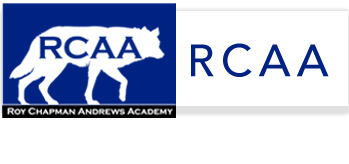 This visa guarantees admittance of the holder to the “Second Solution Lecture” as delivered by Mr. Jobb. Signature ____________________________________________ 			Date __________________Official Visa for AdmittanceThis visa guarantees admittance of the holder to the “Second Solution Lecture” as delivered by Mr. Jobb. Signature ____________________________________________ 			Date __________________Official Visa for AdmittanceThis visa guarantees admittance of the holder to the “Second Solution Lecture” as delivered by Mr. Jobb. Signature ____________________________________________ 			Date __________________